Curriculum Vitae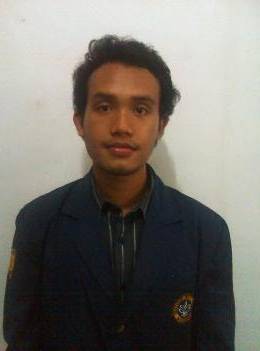 Personal Details		Full Name		: Waldemar Bastian Sembiring S.GzAge			: 25thPlace, Date of Birth	: Bogor, March, 20 1989Height			: 165 cmWeight			: 63 kgPhysical Condition	: ExcellentDepartement		: Nutrition ScienceFaculty			: Human EcologyInstitution		: Bogor Agricultural University / Institut Pertanian Bogor (IPB)GPA			: 3.11Date of Graduate	: December, 07 2011Address                          : Perum Persada depok blok:A7/04, rt/rw: 02/18, kel Cimpaeun, kec Tapos, kota DepokPost Code                       : 16459Province		: West JavaE-mail			: wall_bastian@yahoo.co.idMobile Number		: (0878)88131414Educational Background	1998 – 2003		: Budi Mulia Elementary School, Bogor	2003 – 2005		: Budi Mulia Junior High School, Bogor	2005 – 2007		: Senior High School No.2, Bogor	2007 up to now		: Bogor Agricultural University / Institut Pertanian Bogor (IPB)Organization Experience	2007 – 2011		: Membership of Komisi Pelayanan Khusus (Kopelkhu) PMK IPB as   				“Bidang Kepanitiaan”             2008 – 2009                    : Commitee of “Masa Perkenalan Departemen Gizi Masyarakat FEMA IPB” as “Bidang Dana dan Usaha” 	2008 – 2011		: Membership of HIMAGIZI (Himpunan Mahasiswa Gizi)	2009 – 2010		: Secretary of HRD (Human Research Development) Eco-AgriFarma 				  FEMA IPB	2009 – 2010		: Chairman of Studi Banding Ecoagrifarma FEMA IPB 2010	2009 – 2011		: Organizer of Team PD  Permata GBKP Runggun Bogor	2010 -  2011		: Participant of Seminar Gizi Nasional as “Bidang Logistik dan 					  Transportasi” 	2011 – 2012		: Chairman of Local Commitee BKSO CUP V Permata GBKP BogorWork Experiences Probation time    : July 2012 - October 2012Placed                 : PT. HM Sampoerna Tbk as Retail Engagement Executive at Area Sales Officer      (ASO) Bogor (Jakarta Outer)Permanent time  : October 2012 - up to now  Placed                 : PT. HM Sampoerna Tbk as Retail Engagement Executive at Area Sales Officer (ASO) Bogor (Jakarta Outer)Wellmannered SkillGeneral SkillSelf SkillSelf confidenceFull of planning Have pay special attention to process on working or getting somethingCan work on pressure situation and looking for to way outCuriousityLanguageWritingReadingSpeakingUnderstandingIndonesianExcellentExcellentExcellentExcellentEnglishGoodGoodGoodGoodMicrosoft WordGoodMicrosoft Power PointGoodMicrosoft ExcelGoodInternet ExplorerGoodTypingGoodInterpersonal CommunicationGood